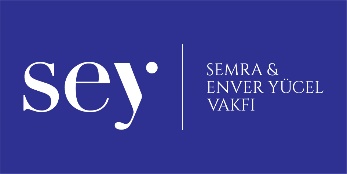 ETKİNLİK ADI	: Engelleri AşıyorumSEVİYE		: (1.2. Sınıf)AMAÇ		: Ev ortamında beceri ve koordinasyonun becerilerini geliştirebileceği yaratıcı parkur çalışması.MEKÂN		: EvMALZEME		: Yastık yada minder, kitap, tabure yada sandalye, tişört, su şişesi, küçük bir halı yada kilim, plastik tabak yada bardak, balon yada top vb. ev de bulunan eşyalar…AÇIKLAMA		: Bu oyun koordinasyon, çabukluk çalışması olarak yapılabileceği gibi aile fertlerinin direktifleri ve hayal gücüyle yaratıcı parkur hâline de getirilebilir. Oyun, evin salonunda veya koridorun da evdeki materyallerden çocuğun parkur materyali olarak görebileceği   farklı biçimlerde sıralanarak oynanır. Tek ayak, çift ayak sıçrama, sürünme, yuvarlanma, taşıma, aktarma, dönme gibi beceri hareketlerini kullanarak oluşturduğu parkurla eğlenceli zaman geçirir. Aile fertleri direktifleri ile de bu parkur oyunu oynanabilir. HAREKET SEVİYESİ	            : 1.2. SINIF                                        : Koşma, sürünme,  yuvarlanma, hayvan yürüyüşleri, sıçrama, dönme ağırlıklı hareketler.